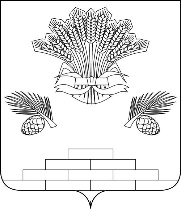 АДМИНИСТРАЦИЯ ЯШКИНСКОГО МУНИЦИПАЛЬНОГО РАЙОНАПОСТАНОВЛЕНИЕ«22» ноября 2017 г. № _564-п_  пгт ЯшкиноОб утверждении Положения о размещении рекламных конструкций на территории Яшкинского муниципального района В соответствии со  статьей 19 Федерального закона от 13.03.2006  №38-ФЗ «О рекламе», статьей 15 Федерального закона от 10.06.2003 № 131-ФЗ «Об общих принципах организации местного самоуправления в Российской Федерации», Градостроительным кодексом Российской Федерации от 29.12.2004 № 190-ФЗ, руководствуясь Уставом Яшкинского муниципального района, администрация Яшкинского муниципального района  постановляет:Утвердить Положение о размещении рекламных конструкций на территории Яшкинского муниципального района согласно приложению к настоящему постановлению.Возложить функции по выдаче разрешений на установку рекламных конструкций на Службу по вопросам архитектуры и градостроительства администрации Яшкинского муниципального района. При выдаче разрешений на установку рекламных конструкций руководствоваться Положением о размещении рекламных конструкций на территории Яшкинского муниципального района.Уполномочить МКУ «Управление имущественных отношений администрации Яшкинского муниципального района»  на проведение торгов для заключения договоров на установку и эксплуатацию рекламных конструкций на земельных участках, зданиях или ином недвижимом имуществе, находящемся в муниципальной собственности.  Опубликовать настоящее  постановление в Яшкинской районной газете «Яшкинский вестник» и разместить на официальном сайте администрации Яшкинского муниципального района в информационно-телекоммуникационной сети «Интернет».Контроль за исполнением настоящего постановления возложить на первого заместителя главы Яшкинского муниципального района А.Е. Дружинкина.Настоящее постановление вступает в силу после его опубликования.Глава Яшкинского муниципального района                                                                С.В. ФроловПриложение к постановлению администрации Яшкинского муниципального районаот «___» ____________ 2017 г.Положениео размещении рекламных конструкций на территории Яшкинского муниципального района1. Общие положения1.1. Положение о размещении рекламных конструкций на Яшкинского муниципального района (далее по тексту - Положение) разработано на основании Федерального закона от 13.03.2006 № 38-ФЗ «О рекламе», статьи 15 Федерального закона от 10.06.2003 № 131-ФЗ «Об общих принципах организации местного самоуправления в Российской Федерации», Градостроительного кодекса Российской Федерации от 29.12.2004 № 190-ФЗ и устанавливают единые для муниципального образования Яшкинского муниципального района порядок и требования к размещению рекламных конструкций, установке, эксплуатации и контролю за соблюдением этих требований.1.2. Настоящее Положение обязательно для всех физических и юридических лиц, распространяющих наружную рекламу в Яшкинском муниципальном районе.1.3. Установка рекламной конструкции в Яшкинском муниципальном районе допускается при наличии соответствующего разрешения, выданного в порядке, установленном настоящими Положением.1.4. Установка рекламных конструкций не влечёт за собой возникновение прав на земельные участки, на которых они расположены, и не требует оформления разрешительного документа на право пользования землёй, кроме документов, указанных в настоящем Положении.1.5. Порядок выдачи разрешения на установку рекламных конструкций отражен в блок-схеме (приложение к настоящему Положению).2. Основные понятия, применяемые в Положении2.1. Наружная реклама - реклама, распространяемая на территории Яшкинского муниципального района, с использованием щитов, стендов, строительных сеток, перетяжек, электронных табло, проекционного и иного предназначенного для проекции рекламы на любые поверхности оборудования, воздушных шаров, аэростатов и иных технических средств стабильного территориального размещения (далее - рекламные конструкции), монтируемых и располагаемых на внешних стенах, крышах и иных конструктивных элементах зданий, строений, сооружений или вне их, а также остановочных пунктов движения общественного транспорта. 2.2. Социальная реклама - информация распространённая любым способом, в любой форме и с использованием любых средств, адресованная неопределённому кругу лиц и направленная на достижение благотворительных и иных общественно полезных целей, а также обеспечение интересов государства.2.3. Место под рекламную конструкцию - место, на котором предполагается установить или установлена и эксплуатируется рекламная конструкция (фасад или стена здания, строения, сооружения, участок улично-дорожной сети или садово-паркового хозяйства и т.п.).2.4. Самовольная рекламная конструкция - рекламная конструкция, установленная без соответствующего разрешения.2.5. Заявитель - физическое лицо, юридическое лицо или индивидуальный предприниматель, осуществляющие деятельность, связанную с оформлением и получением разрешительной документации на установку рекламной конструкции в Яшкинском муниципальном районе. 2.6. Свидетельство о резервировании места установки рекламной конструкции - лист согласования с указанием перечня уполномоченных органов, организаций, должностных лиц, согласование с которыми необходимо для подготовки и выдачи разрешения на установку рекламной конструкции (выдаётся только в случаях, когда заявитель самостоятельно получает от уполномоченных органов все необходимые согласования).2.7. Постановочный эскиз - фрагмент (фотография) территориального размещения рекламной конструкции, включающий в себя схематический план местности с указанием места под установку рекламной конструкции, а также отражение всех существующих однотипных в радиусе  от указанного места.3. Рекламные конструкции3.1. Рекламные конструкции могут быть:- стационарные - характеризуются постоянным местом размещения; - временные - характеризуются определённым размещением; - иные.3.2. Стационарные рекламные конструкции подразделяются на:- отдельно стоящие;- размещаемые на зданиях, строениях, сооружениях и элементах благоустройства.3.2.1. Отдельно стоящие рекламные конструкции могут быть следующих типов:- конструкции большого формата с размером рекламной поверхности 2х3 м, 3х6 м, 3х12 м, 3х18м, 4х12 м (суперсайт), 5х15 м (суперборд, юнипол);- конструкции малого формата, с размером рекламной поверхности 1,2х1,8 м;- прочие конструкции - с индивидуальной по размерам рекламной плоскостью;- объёмно-пространственные конструкции, в которых для размещения информации кроме плоскостей используются объёмные элементы конструкции (пилларсы, тумбы и другие формы);- механические и электронные установки (экраны, табло, дисплей, проекционные установки);- наземные покрытия тротуаров и улиц красящими, плёночными материалами, в том числе панно на тротуарах, выполненные с помощью дорожно- строительных материалов, встроенная в поверхность информация.3.2.2. Размещаемые на зданиях, строениях, сооружениях, и элементах благоустройства рекламной конструкции могут быть следующих типов:- крышные установки;  - кронштейны;- рекламные конструкции, размещаемые на остановочных павильонах общественного транспорта;- маркизы;- проекционные установки;- электронные и световые табло;- брандмауэры и иные типы.3.3. Временные рекламные конструкции подразделяются на следующие типы:- рекламные конструкции, размещаемые на ограждениях строительных площадок (в том числе роспись этих ограждений);- штендеры - рекламные конструкции, которые выносятся в пределы пешеходной зоны, непосредственно напротив рекламодателя только в часы работы организации;- нетрадиционные средства - воздушные шары, аэростаты, и др.;- рекламные флаги и тенты из ткани;- рекламно - информационные объекты, размещаемые в зоне проведения массовых мероприятий (выставляемых на время менее суток или на выходные и праздничные дни).3.4. Допускается размещение иных рекламных конструкций, отвечающих требованиям законодательства о рекламе и настоящего  Положения.4. Требования к рекламным конструкциям4.1. Общие требования:4.1.1. Установка и эксплуатация рекламной конструкции должна соответствовать требованиям Федерального закона от 13.03.2006 № 38-ФЗ «О рекламе», статьи 15 Федерального закона от 10.06.2003 № 131-ФЗ «Об общих принципах организации местного самоуправления в Российской Федерации», Градостроительного кодекса Российской Федерации от 29.12.2004 № 190-ФЗ, ГОСТ Р 52044-2003 «Наружная реклама на автомобильных дорогах и территориях городских и сельских поселений. Общие технические требования к средствам наружной рекламы. Правила размещения», ГОСТ Р 52766-2007
«Дороги автомобильные общего пользования. Элементы обустройства. Общие требования» и другим нормативным правовым и иным актам, регулирующим установку и эксплуатацию рекламной конструкции.4.1.2. Рекламная конструкция и её территориальное размещение должны соответствовать требованиям технического регламента.4.1.3.  Средства наружной информации, содержащие необходимые сведения для их индивидуализации и размещённые в местах их фактического нахождения (вывески, указатели, информационные таблички и другие носители, содержащие наименование организаций, сведения о профиле деятельности и режиме работы) оформляются их владельцем на русском языке.4.1.4. Рекламная конструкция должна иметь специальную маркировку с указанием инвентарного номера. Инвентарный номер присваивается при выдаче разрешения на установку рекламной конструкции и указывается в разрешении, а также наименование владельца конструкции, номер его телефона.4.1.5. Установка рекламной конструкции на знаке дорожного движения, его опоре или любом ином приспособлении, предназначенном для регулирования дорожного движения, не допускается. 4.1.6. Запрещено  крепить рекламную конструкцию к деревьям и другим зелёным насаждениям.4.1.7. Рекламная конструкция должна использоваться исключительно в целях распространения рекламы, социальной рекламы.4.1.8. Рекламная конструкция может быть установлена только при наличии проекта рекламной конструкции, разработанного специализированной проектной организацией, которые несут ответственность за профессиональность дизайнерских разработок, достоверность расчётов конструкций и безопасность.4.1.9. Монтаж рекламной конструкции должен быть произведён только в соответствии с проектной документацией и на месте, обозначенном в разрешительной документации. При разработке проектов рекламной конструкции, размещаемых на фасадах зданий, строений, должны максимально учитываться архитектурные особенности таких зданий, строений.В целях обеспечения безопасности работ по монтажу рекламной конструкции на опорах сети, а также сохранности муниципального имущества Яшкинского муниципального района, монтаж рекламной конструкции на опорах контактной сети осуществляется лицом, обладающим вещным правом на данное имущество, либо специализированной организацией с оплатой работ по монтажу рекламной конструкции её владельцем.4.1.10. При размещении рекламной конструкции на  световых опорах необходимо руководствоваться требованиями Правил устройства электроустановок, утверждённых Минтопэнерго Российской Федерации от 08.07.2002 года.4.2. Специальные требования к отдельным видам (типам) рекламных конструкций:4.2.1. Стационарная рекламная конструкция должна быть спроектирована, изготовлена и смонтирована в соответствии с существующими строительными нормами и правилами, санитарными нормами и правилами, противопожарными правилами.Стационарная рекламная конструкция должна иметь подсветку рекламно-информационного поля в тёмное время суток при наличии технической возможности.4.2.2. Фундаменты отдельно стоящих рекламных конструкций не должны выступать над уровнем земли либо должны быть декоративно оформлены.4.2.3. Отдельно стоящие рекламные конструкции должны быть выполнены в двухстороннем варианте, либо в одностороннем. Односторонний вариант отдельно стоящей конструкции разрешается к размещению, если вторая сторона данной рекламной конструкцией закрыта для просмотра (стеной здания, строений, зелёными насаждениями и т.п.).4.2.4. Крышные установки не должны нарушать архитектурного решения кровли и фасада здания, и должны иметь систему аварийного отключения от сети электропитания.4.2.5. Рекламная конструкция в виде щитов, панно на пролётах мостов с наружной стороной и иных сооружений над проезжей частью дорог, на временных или постоянных ограждениях объектов должны быть одного размера, если их количество более одного, и не иметь сходства со знаками дорожного движения.4.2.6. Конструкции малого формата, устанавливаемые на опорах освещения и контактной сети, должны быть ориентированы в сторону тротуаров либо вдоль тротуаров, если иное не предусмотрено государственным стандартом.4.2.7. Тумбы, предназначенные для размещения на них рекламных и иных плакатов, могут использоваться в пешеходных зонах улиц и площадей, на территории парков, выставочных комплексов, на разделительных полосах автомагистралей. На одной улице должны устанавливаться тумбы, сохраняющие между собой стилистическое единство.4.2.8. Штендеры:- выносятся в пешеходную зону только в часы работы организации;- располагаются на тротуаре в пределах  от фасада здания и занимают не более 30% тротуара;- не разрешается размещение на газонах и на тротуарах при ширине менее .4.2.9. Кронштейны:Нижняя часть конструкции кронштейна должна находится относительно уровня тротуара на расстоянии не менее .5. Порядок оформления и выдачи разрешительной документации на установку рекламной конструкции5.1. Установка рекламной конструкции производится при наличии следующей документации:- разрешения на установку рекламной конструкции (далее - разрешение);- договора на установку и эксплуатацию рекламной конструкции, заключаемого владельцем рекламной конструкции с собственником земельного участка, здания или иного недвижимого имущества, к которому присоединяется рекламная конструкция либо с лицом, обладающим вещными правами на недвижимое имущество, к которому присоединяется рекламная конструкция. В случае если недвижимое имущество, к которому присоединяется рекламная конструкция, передано собственником в доверительное управление, договор на установку и эксплуатацию рекламной конструкции заключается с доверительным управляющим при условии, что договор доверительного управления не ограничивает доверительного управляющего в совершении таких действий с соответствующим имуществом;- договор заключается сроком на 5 лет, за исключением договора на установку и эксплуатацию временной рекламной конструкции, который может быть заключен сроком не более чем на 12 месяцев.5.2. Решение о выдаче разрешения или об отказе на установку рекламной конструкции должно быть оформлено Службой по вопросам архитектуры и градостроительства администрации Яшкинского муниципального района в письменном виде и в течение двух месяцев со дня принятия необходимых документов направлено заявителю. Заявитель, не получивший в указанный срок в письменном виде решения о выдаче разрешения или об отказе в его выдаче, вправе обратиться в суд или арбитражный суд с заявлением о признании бездействия органа местного самоуправления незаконным.Оформление и выдачу разрешения осуществляет Служба по вопросам архитектуры и градостроительства администрации Яшкинского муниципального района на основании Административного регламента, утвержденного администрацией Яшкинского муниципального района.Выдача разрешений на установку рекламных конструкций на территории Яшкинского муниципального района приведена в блок-схеме согласно приложению к настоящему Положению.5.3. Разрешение на установку рекламной конструкции на земельном участке, здании или ином недвижимом имуществе независимо от формы собственности недвижимого имущества выдается лицу, не занимающему преимущественного положения в сфере распространения наружной рекламы в соответствии с частями 6.3,6.4 настоящего Положения.5.4. В случае невозможности размещения рекламной конструкции на заявленном месте Служба по вопросам архитектуры и градостроительства администрации Яшкинского муниципального района направляет заявителю письменный мотивированный отказ (отказ выдается  заявителю под расписку или направляется по почте заказным письмом с уведомлением).5.5. Разрешение выдается при наличии следующих согласований уполномоченных органов:а) администрация Яшкинского городского поселения, если планируется размещение рекламной конструкции на земельном участке, находящемся в муниципальной собственности Яшкинского городского поселения;б) МКУ «Управление имущественных отношений администрации Яшкинского муниципального района»;в) ГИБДД ОВД по Яшкинскому муниципальному району;г) в случаях установки рекламной конструкции:- в полосе отвода железных дорог – Западно-Сибирская железная дорога – филиал ОАО «РЖД» (630004, Новосибирская область, Новосибирск, Вокзальная магистраль, 14);- на памятниках истории и культуры и в границах территорий объектов культурного наследия - Комитет по охране объектов культурного наследия
Кемеровской области (650064, г. Кемерово, пр-т Советский, д. 60, оф. 101);- в охранных зонах инженерных сооружений и коммуникаций - правообладателей данных объектов.5.6. По истечении срока действия разрешения, оно считается утратившим силу.5.7. Разрешение подлежит регистрации в Едином реестре рекламных конструкций, ведение которого осуществляет Служба по вопросам архитектуры и градостроительства администрации Яшкинского муниципального района.5.8. За выдачу разрешения уплачивается государственная пошлина в размерах и порядке, которые установлены законодательством Российской Федерации о налогах и сборах. Разрешение выдается заявителю после предъявления платежного поручения об оплате государственной пошлины за выдачу разрешения с отметкой банка об его исполнении или квитанции установленной формы, выданной плательщику банком, подтверждающим факт ее оплаты.5.9. Служба по вопросам архитектуры и градостроительства администрации Яшкинского муниципального района вправе аннулировать выданное разрешение, в следующих случаях и порядке: а) в течение месяца со дня направления владельцем рекламной конструкции письменного уведомления о своем отказе от дальнейшего использования разрешения;б) в течение месяца со дня направления собственником или иным законным владельцем недвижимого имущества, к которому присоединена рекламная конструкция, документа, подтверждающего прекращение договора, заключенного между ним и владельцем рекламной конструкции;в) в случае, если в течение года со дня выдачи разрешения рекламная конструкция не установлена;г) в случае, если рекламная конструкция используется не в целях распространения рекламы.О принятом решении, об аннулировании разрешения, Служба по вопросам архитектуры и градостроительства администрации Яшкинского муниципального района  письменно уведомляет владельца рекламной конструкции.5.10. Решение об аннулировании разрешения может быть обжаловано в суде или арбитражном суде в течение трех месяцев со дня получения уведомления.5.11. Разрешение может быть признано недействительным в судебном порядке в случае:а) неоднократного или грубого нарушения рекламораспространителем законодательства Российской Федерации о рекламе - по иску антимонопольного органа;б) обнаружения несоответствия рекламной конструкции и ее территориального размещения требованиям технического регламента - по иску органа, осуществляющего контроль за соблюдением технических регламентов;в) несоответствия установки рекламной конструкции в данном месте схеме территориального планирования или генеральному плану – по иску администрации Яшкинского муниципального района;г) несоответствия рекламной конструкции требованиям нормативных актов по безопасности движения транспорта – по иску органа, осуществляющего контроль за безопасностью движения транспорта;д) нарушение внешнего облика (архитектурного облика, сложившейся застройки Яшкинского муниципального района)- по иску органа местного самоуправления.6. Порядок заключения договора на установку и эксплуатацию рекламной конструкции, которая присоединяется к объекту муниципальной собственности Яшкинского муниципального района6.1. Право на заключение договора на установку и эксплуатацию рекламной конструкции с использованием имущества, находящегося в муниципальной собственности, осуществляется на основе торгов, проводимых МКУ «Управление имущественных отношений администрации Яшкинского муниципального района» в порядке, установленном соответствующим нормативным правовым актом. Торги проводятся в соответствии с законодательством Российской Федерации.6.2. Участником торгов не вправе быть лицо, занимающее преимущественное положение в сфере распространения наружной рекламы на момент подачи заявки на участие в торгах. Если по результатам проведения торгов лицо приобретает преимущественное положение, данные результаты являются недействительными.6.3.Преимущественным положением лица в сфере распространения наружной рекламы на территории Яшкинского муниципального района признается положение лица, при котором его доля в этой сфере на территории муниципального образования  превышает 35 процентов (за исключением случаев, если на территории муниципального района установлено не более чем 10 рекламных конструкций). Доля лица в сфере распространения наружной рекламы определяется как отношение общей площади информационных полей всех рекламных конструкций, разрешения, на установку которых выданы лицу на территории Яшкинского муниципального района к общей площади информационных полей всех рекламных конструкций, разрешения, на установку которых выданы на территории муниципального образования. Под информационным полем рекламной конструкции понимается часть рекламной конструкции, предназначенная для распространения рекламы.6.4. При определении общей площади информационных полей рекламных конструкций, разрешения, на установку которых выданы одному лицу, учитываются площади информационных полей временных рекламных конструкций. Временными рекламными конструкциями признаются рекламные конструкции срок размещения, которых обусловлен их функциональным назначением и местом установки и составляет не более чем 12 месяцев.6.5. Для участия в торгах лицо обязано предоставить в МКУ «Управление имущественных отношений администрации Яшкинского муниципального района»   информацию об общей площади информационных полей рекламных конструкций, разрешения на установку которых выданы этому лицу на территории Яшкинского муниципального района.6.6. Торги на заключение договора на установку и эксплуатацию рекламной конструкции на земельном участке, здании или сооружении, находящимися в муниципальной собственности и на котором на основании  договора между владельцем конструкции и органом местного самоуправления установлена конструкция, проводятся по истечении срока действия договора на установку и эксплуатацию рекламной конструкции.6.7. В случае если к участию в торгах допущен один участник, торги признаются несостоявшимися. При соблюдении требований, установленных пунктами 6.2 - 6.5 настоящего Положения, договор на установку и эксплуатацию рекламной конструкции заключается с лицом, которое явилось единственным участником торгов.6.8. Договор на установку и эксплуатацию рекламной конструкции заключается с собственником имущества, находящегося в государственной или муниципальной собственности, в установленном порядке. В случае если недвижимое муниципальное имущество, к которому присоединяется рекламная конструкция, закреплено за лицом на праве хозяйственного ведения, праве оперативного управления или ином вещном праве, то договор на установку и эксплуатацию рекламной конструкции заключается между таким лицом с одной стороны, и владельцем рекламной конструкции с другой стороны, при наличии письменного согласия собственника муниципального имущества.6.9. Плата по договору на установку и эксплуатацию рекламной конструкции, размещаемой на объекте недвижимого имущества, находящегося в муниципальной собственности, устанавливается по итогам аукциона.7. Эксплуатация рекламной конструкции7.1. Рекламная конструкция должна постоянно поддерживаться в исправном состоянии, чистоте и порядке, по мере необходимости ремонтироваться и обновляться.Ответственность за надлежащее состояние рекламной конструкции, а так же за любые нарушения правил безопасности при эксплуатации рекламной конструкции и возникшие в связи с этим аварийные ситуации несут владельцы рекламных конструкций.7.2. Владелец рекламной конструкции обязан выполнять все предписания уполномоченных органов, связанные с необходимостью устранения недостатков в техническом состоянии и внешнем виде рекламной конструкции, а также по досрочному его демонтажу, выданные в соответствии с настоящим Положением и действующим законодательством РФ.8. Порядок и основания производства демонтажа рекламной конструкции8.1. В случае самовольной установки (без разрешения) рекламной конструкции  она подлежит демонтажу на основании предписания Службы по вопросам архитектуры и градостроительства администрации Яшкинского муниципального района.8.2. По истечении срока действия разрешения, а также в случае аннулирования разрешения или признания его недействительным, владелец рекламной конструкции либо собственник или иной законный владелец соответствующего недвижимого имущества, к которому рекламная конструкция присоединена, обязан осуществлять демонтаж рекламной конструкции в течение месяца.8.3. В случаях выявления рекламных конструкций, подлежащих в соответствии с настоящим Положением демонтажу, Служба по вопросам архитектуры и градостроительства администрации Яшкинского муниципального района  выносит  предписание о демонтаже рекламной конструкции и направляет его владельцу рекламной конструкции или лицу, осуществившему самовольную установку рекламной конструкции. Предписание должно содержать требование добровольно демонтировать рекламную конструкцию к установленному сроку.8.4. Владелец рекламной конструкции обязан осуществить демонтаж рекламной конструкции в течение месяца со дня выдачи Службой по вопросам архитектуры и градостроительства администрации Яшкинского муниципального района предписания о демонтаже рекламной конструкции, установленной и (или) эксплуатируемой без разрешения, срок действия которого не истек, а также удалить информацию, размещенную на такой рекламной конструкции, в течение трех дней со дня выдачи указанного предписания.8.5. Если в установленный срок владелец рекламной конструкции не выполнил указанную п. 8.4. настоящего Положения обязанность по демонтажу рекламной конструкции или владелец рекламной конструкции неизвестен, Служба по вопросам архитектуры и градостроительства администрации Яшкинского муниципального района выдает предписание о демонтаже рекламной конструкции собственнику или иному законному владельцу недвижимого имущества, к которому присоединена рекламная конструкция, за исключением случая присоединения рекламной конструкции к объекту муниципального имущества или к общему имуществу собственников помещений в многоквартирном доме при отсутствии согласия таких собственников на установку и эксплуатацию рекламной конструкции. Собственник или иной законный владелец недвижимого имущества, к которому присоединена рекламная конструкция, обязан демонтировать рекламную конструкцию в течение месяца со дня выдачи соответствующего предписания. Демонтаж, хранение или в необходимых случаях уничтожение рекламной конструкции осуществляется за счет собственника или иного законного владельца недвижимого имущества, к которому была присоединена рекламная конструкция. По требованию собственника или иного законного владельца данного недвижимого имущества владелец рекламной конструкции обязан возместить этому собственнику или этому законному владельцу необходимые расходы, понесенные в связи с демонтажом, хранением или в необходимых случаях уничтожением рекламной конструкции.8.6. Если в установленный срок собственник или иной законный владелец недвижимого имущества, к которому была присоединена рекламная конструкция, не выполнил указанную в п. 8.4. настоящего Положения обязанность по демонтажу рекламной конструкции либо собственник или иной законный владелец данного недвижимого имущества неизвестен, демонтаж рекламной конструкции, ее хранение или в необходимых случаях уничтожение осуществляется за счет средств местного бюджета. По требованию органа местного самоуправления Яшкинского муниципального района владелец рекламной конструкции либо собственник или иной законный владелец недвижимого имущества, к которому была присоединена рекламная конструкция, обязан возместить необходимые расходы, понесенные в связи с демонтажом, хранением или в необходимых случаях уничтожением рекламной конструкции.8.7. Если рекламная конструкция присоединена к объекту муниципального имущества или к общему имуществу собственников помещений в многоквартирном доме при отсутствии согласия таких собственников на установку и эксплуатацию рекламной конструкции, в случае, указанном в п. 8.5. настоящего Положения, ее демонтаж, хранение или в необходимых случаях уничтожение осуществляется за счет средств местного бюджета. По требованию администрации Яшкинского муниципального района владелец рекламной конструкции обязан возместить необходимые расходы, понесенные в связи с демонтажом, хранением или в необходимых случаях уничтожением рекламной конструкции.8.8. Решение о выдаче предписания о демонтаже рекламной конструкции, демонтаж рекламной конструкции могут быть обжалованы в суд или арбитражный суд в течение трех месяцев со дня получения соответствующего предписания или со дня демонтажа рекламной конструкции.8.9. При невыполнении обязанности по удалению размещенной на рекламной конструкции информации в случае аннулирования разрешения или признания его недействительным собственник или иной законный владелец недвижимого имущества, к которому была присоединена рекламная конструкция, осуществляет удаление этой информации за свой счет. По требованию собственника или иного законного владельца такого недвижимого имущества владелец рекламной конструкции обязан возместить ему разумные расходы, понесенные в связи с удалением этой информации.8.10. Если к указанному в предписании сроку рекламная конструкция не демонтирована, то орган местного самоуправления вправе обратиться  в суд общей юрисдикции или арбитражный суд с иском о принудительном осуществлении демонтажа рекламной конструкции.Контроль за  соблюдением настоящего Положения9.1. Государственный контроль за соблюдением законодательства в области рекламы осуществляет Управление Федеральной антимонопольной службы по Кемеровской области в пределах своей компетенции.9.2. Контроль за соблюдением настоящего Положения осуществляется Службой по вопросам архитектуры и градостроительства администрации Яшкинского муниципального района и МКУ «Управление имущественных отношений администрации Яшкинского муниципального района»   в пределах своей компетенции.9.3. Служба по вопросам архитектуры и градостроительства администрации Яшкинского муниципального района в случае выявления нарушений законодательства в области рекламы, настоящих Правил вправе направлять материалы о таких нарушениях в Управление Федеральной антимонопольной службы по Кемеровской области, органы прокуратуры, суд, арбитражный суд, административные комиссии для принятия ими мер в соответствии с законодательством.9.4. Владельцы рекламной конструкции обязаны по требованию уполномоченных должностных лиц органов государственной власти и администрации Яшкинского муниципального района представить разрешительные документы на установку рекламной конструкции, предусмотренные настоящим Положением. Ответственность за нарушение настоящего Положения10.1. Лица, виновные в нарушение требований, установленных настоящим Положением, привлекаются к ответственности в соответствии с действующим законодательством.10.2. Требования настоящего Положения в части получения разрешений не распространяются на витрины, киоски, лотки, передвижные пункты торговли, уличные зонтики в случае размещения рекламы непосредственно на указанных объектах (без использования конструкций и приспособлений, предназначенных только для размещения рекламы).Первый заместитель главы Яшкинского муниципального района					      А.Е. Дружинкин Приложение  к Положению о размещении рекламных конструкций на территории Яшкинского муниципального районаБЛОК-СХЕМА  Порядок выдачи разрешения на установку рекламных конструкций